Fiche d’inscriptionDate limite d’inscription :Mercredi 30 juin 2021  Privé  Club	Nom du Club : ………………………………………………………….………………Adresse : …………………………………………………………………………………..….…………………...Tél : ………………..………………..……. Portable : ……………………………………………..……………Email : ………………………………………………………….……………………………….…...……..………Permis de conduire délivré le  : …………………………………. Numéro : …………………………………Compagnie d’assurance : ………………………………………... Numéro : ………………….……………..Véhicule :Marque du véhicule : …………………………………………Modèle : ........................................................  Année de construction : ………………… Pays Origine Constructeur : ……………………………………Puissance fiscale : …………………………………..Immatriculation : ………………………………………Historique et/ou anecdote : ......................................................................................................................Merci de bien vouloir fournir une photocopie de la carte grise et une photo du véhicule si possibleParticipation :L’accueil des participants s’effectuera :Le samedi à partir de 8h pour les collectionneurs qui souhaitent participer au rallye découverteLe samedi à partir de 10h pour les collectionneurs qui ne souhaitent pas participer au rallyeLe dimanche à partir de 11h00Je serai présent	 le samedi  		 le dimanche 	   les 2 jours Samedi 11 septembre :Participation au rallye découverte le samedi matin 	:	 Petit parcours  Grand parcours  NONTour de présentation des véhicules par paddock : 	 OUI	 NONDimanche 12 septembre :Tour de présentation des véhicules par paddock : 	 OUI	 NONGardiennage dans la nuit du samedi au dimanche :Je souhaite laisser mon véhicule sous surveillance sur place	Je ramène mon véhicule à mon domicile	Rallye découverte du samedi matin :Les participants au rallye seront accueillis le samedi matin à 8h devant l’Espace Malraux. Il leur sera remis le road book et la plaque à positionner sur leur véhicule. À mi-parcours, une pause leur sera offerte dans un site remarquable. Au retour, il sera nécessaire de passer par l’accueil des Autos Enjouées pour récupérer leur dossier d’inscription et se positionner sur le paddock qui leur aura été attribué.Certains élus de la Ville souhaitent participer à ce rallye, occasion unique de monter dans un véhicule de collection. Il nous est donc nécessaire de connaître les collectionneurs qui peuvent accueillir les élus(es).J’ai la possibilité d’accueillir des personnes à bord de mon véhicule :	 OUI	 NONRestauration sur le site :Les samedi et dimanche midis vous pourrez déjeuner à votre convenance auprès des foodtrucks ou stands installés aux alentours du Lac et du Château des Bretonnières.Le dîner du samedi soir, concocté par le Restaurant Le Chinon, sera organisé au bord du lac des Bretonnières sous forme de « soirée guinguette » animée par un orchestre, ouverte aux exposants/participants et au public. Attention réservation obligatoire pour cette soirée car le nombre de places est limité à 300 personnes.Merci de compléter le formulaire ci-dessous si vous êtes intéressé(e) : Fait le :…............………………………………………………Signature précédée de la mention« Lu et approuvé » :Merci de bien vouloir renvoyer cette fiche d’inscription :Par courrier : 	Hôtel de Ville                                            Par Mail : autosenjouees@jouelestours.fr	Service Évènementiel & Protocole	Parvis Raymond LORY	CS.50108	37301 JOUÉ-LÈS-TOURS CEDEXPour tout renseignement vous pouvez contacter le Service Évènementiel au 02 47 39 76 02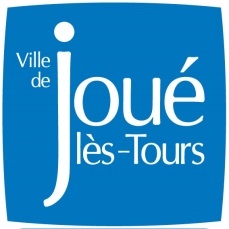 « LES AUTOS ENJOUÉES 2021 »11 et 12 SEPTEMBRESite des BretonnièresOuverture au publicSamedi de 14h à 19hDimanche de 14h à 18h30AUTO - MOTONom & Prénom du propriétaire : …………………………………………………………………………..Nom / Prénom :                                                                  Nombre de personnes inscrites : 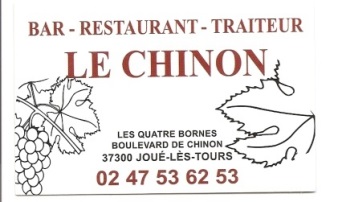 Le Chinon vous propose 2 menus pour 20€ par personne (hors boissons)Menu choisi et nombre de parts :Entrée au choix                                                                                      Plat au choix *                                   Foie gras de canard Maison :           parts                         Filet de bœuf au poivre :          parts                       ou                                                                                          ouTerrine de Filets de Rouget et,                                          Joues de porc confites au jus de Chinon :         partsses tagliatelles de légumes Maison :            parts                                                            Dessert : Le Jocondien au chocolat (création spéciale) :            parts*Les plats sont accompagnés d’un gratin de pommes de terre aux champignons